Анализ ДТП с участием детейза 10 месяцев 2017 года.      Состояние детского дорожно-транспортного травматизма, пропаганда безопасности дорожного движения на территории Тавдинского городского округа, предложения для стабилизации аварийности.Аварийность с участием детей.           За 10 месяцев 2017 года, ДТП с участием детей зарегистрировано 1 ДТП.           30.08.2017 г. 19.25, Свердловская область г. Тавда ул. Красногвардейская д.106. Водитель автомашины «ВАЗ-21065», допустил наезд на несовершеннолетнего водителя велосипеда гр. Рыбина Дениса Владимировича, двигающегося по проезжей части дороги в попутном направлении. При движении водитель велосипеда отвлекся от управления, допустил выезд на средину проезжей части дороги. В результате ДТП несовершеннолетний гр. Рыбин Денис Владимирович (05.01.2006 г.р. 11 лет). Причина ДТП нарушение п.п. 24.3 ПДД РФ.           В сравнении с аналогичным периодом 2016 года, зарегистрировано 1 ДТП с участием детей, в котором пострадал 1 ребенок. Проведение профилактических мероприятий в СМИ.      В СМИ, газетах «Тавдинская Правда», «Тавдинский Курьер», «Тавдинская неделя» за 9 месяцев 2017 года направлено 54 статьи, 3 радио эфира. В телекомпании «СТВ» вышло 34 видео сюжета, также транслируется видео ролики по БДД, в бегущей строке для участников дорожного движения, призыв о необходимости соблюдения правил дорожного движения. На официальном портале Тавдинского городского округа http:adm-tavda.ru, на официальном портале Тавдинка. РФ http://тавдинка.рф/, Служба Тавдинских новостей http://www.tavdatoday.ru, размещено 55 материалов различной тематики по БДД. На официальных сайтах образовательных учреждений размещается информация о проведении профилактических мероприятий с детьми, проведении акций с участниками дорожного движения.  Проведение профилактических мероприятий в образовательных учреждениях.     ОГИБДД, ПДН, в целях профилактики ДДТТ организовано мероприятий по пропаганде БДД всего: в том числе по профилактике ДДТТ - 389; из них, бесед в дошкольных образовательных учреждениях – 90; бесед в учреждениях общего и дополнительного образования – 137. Проведено совместно: конкурсов - 178, викторин по БДД с участием детей – 122, социальных акций – 31, экскурсий – 58, обследований ОУ по организации обучения детей и подростков навыкам безопасного поведения на дороге – 44.       В образовательных учреждениях проведены с привлечением комплексных сил полиции СДНД, ЮИД, профилактические мероприятия «Рождественские каникулы», «Горка», «Сложности перехода», «Внимание, каникулы!», Конкурсы - «Светлячок», «Отрядов ЮИД», «Внимание-дети!», «Неделя безопасности», в настоящее время проводится профилактическое мероприятие «Внимание, каникулы!». Совместно с Управлением образования проведен семинар педагогов-преподавателей ОБЖ, реализуется план первоочередных мероприятий направленных на предотвращение ДДТТ.       Проведены родительские собрания в школах и детских садах о необходимости использования световозвращающих элементов на одежде, правил перевозки детей в транспортных средствах. Осуществлялась раздача листовок, наглядной агитации.  Проведены акции с участием ОУ, родителей, педагогов, для водителей и пешеходов, а также для юных участников дорожного движения.       31.10.2017 года проведено профилактическое мероприятие «Родительский патруль» с родительским комитетом МАОУ СОШ №11.           ОГИБДД МО МВД России «Тавдинский» в целях профилактики детского дорожно транспортного травматизма осуществляет разъяснительную работу по использованию детских удерживающих устройств среди взрослых участников дорожного движения, в связи с изменениями с 1 июля 2017 года правил дорожного движения РФ. Особое внимание уделено родителям и педагогам. В каждом образовательном учреждении в том числе и дошкольном в уголках размещена информация о новых правилах перевозки детей в транспортных средствах.      На инструктажах нарядам ДПС ОГИБДД МО МВД России «Тавдинский» доводится о необходимости пресечении нарушений правил дорожного движения детьми. Разработан алгоритм действий инспектора ДПС при выявлении нарушений ПДД несовершеннолетним, материалы направлены в ТКДН и ЗП, составлены карточки нарушений ПДД несовершеннолетними.           Закрепленные сотрудники ГИБДД посещают школы проводя беседы с учащимися, осуществляют проверки у детей начальной школы составления безопасного маршрута «Дом – Школа». Проведение профилактики несовершеннолетних нарушающих ПДД на маршрутах патрулирования.        В целях профилактики ДТП с участием детей, совместно с ПДН при проведении рейдов, за 10 месяцев 2017 года выявлено 130 детей нарушивших ПДД, материалы направлены в Тавдинскую территориальную комиссию по делам несовершеннолетних и защиты их прав «КДН» для рассмотрения вопроса о принятии мер воздействия на родителей и детей, проведения профилактических мероприятий.   Профилактика перевозки детей в транспортных средствах.       Сотрудниками ОГИБДД на маршрутах патрулирования в том числе при проведении целенаправленных профилактических мероприятий, выявлено 315 водителей осуществляющих перевозку детей в транспортных средствах без удерживающих устройств, либо с нарушением правил перевозки.Предложения для стабилизации аварийности с участием детей.1.	При взаимодействии с сотрудниками отдела ГИБДД закрепленными за образовательными учреждениями, проведения профилактических мероприятий с учащимися и выступления на родительских собраниях, доведение причин и условий возникновения ДТП с участием детей на территории Тавдинского городского округа и области. 2.	Участие родительских комитетов при проведении «Родительских патрулей» в районе прилегающей к образовательным учреждениям по выявлению нарушений ПДД несовершеннолетними перед занятиями и после окончания, профилактическая работа в очагах нарушений ПДД в микрорайоне школы, использования учащимися световозвращающих элементов.Инспектор по пропаганде БДД ОГИБДД   МО МВД России «Тавдинский»                                                      И.В. Ляпустин  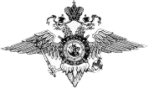 ГУ МВД РОССИИ по Свердловской областимеЖМУНИЦИПАЛЬНЫЙ ОТДЕЛ  министерства внутренних делроссийской федерации «Тавдинский» (МО МВД России «Тавдинский»)ул. Ленина 83а, г. Тавда, 623950Главе Тавдинского городского округаПредседателю комиссии по БДД при МО Тавдинский городской округ В.В. Лачимову Начальнику МОУО - Управления Образованием Тавдинского городского округа С.Г. Рожиной Председателю территориальной комиссии по делам несовершеннолетних и защите их прав Захаренко М.Н. _______________ №  _____________________________ №  _____________________________ №  ______________